CORRECTION PROACTIVE DE LA COMBINAISON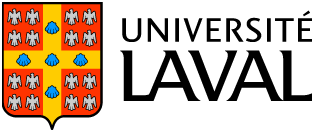 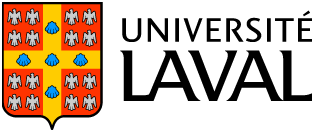                                      COMPTABLE DE SALAIRE
	Ce formulaire autorise le Service des finances à modifier la combinaison comptable de rémunération pour un poste 	ou un individu pour les paies à venir. Cette modification prendra effet à la date inscrite sur le formulaire ou lors de 	la prochaine intégration d’une paie. Pour les dépenses déjà imputées, veuillez utiliser le formulaire de redistribution rétroactive.Budget affectation : 	Budget poste : NOUVELLE COMBINAISONCOMBINAISON ACTUELLEDate effet : 	Jusqu’au : Nom :      Nom :      Prénom :      Prénom :      No employé :      No dossier :   No dossier :   No poste :      Code de combinaisonCombinaison comptableCombinaison comptableCombinaison comptableCombinaison comptableCombinaison comptableCombinaison comptableCombinaison comptableCombinaison comptableCombinaison comptableCode de combinaisonCompteFdsServiceProgClasseProjet% répartition% répartition% répartition%%%%%%Code de combinaisonCombinaison comptableCombinaison comptableCombinaison comptableCombinaison comptableCombinaison comptableCombinaison comptableCombinaison comptableCombinaison comptableCode de combinaisonCompteFdsServiceProgClasseProjet% répartition% répartition%%%Service des financesService des financesService des financesService des financesPréparé par :Préparé par :signatureApprouvé par :Date :Date :signaturesignatureDate :Signature – Faculté / service Approbation :Approbation :Signature – Responsable du projet